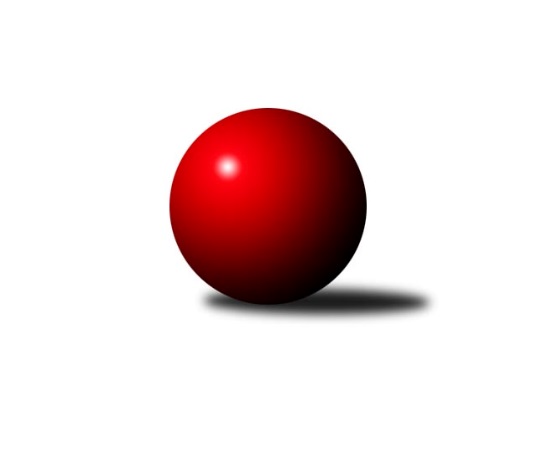 Č.23Ročník 2022/2023	23.3.2023Nejlepšího výkonu v tomto kole: 2405 dosáhlo družstvo: TJ Sokol Rudná EMistrovství Prahy 4 2022/2023Výsledky 23. kolaSouhrnný přehled výsledků:SK Meteor Praha E	- SK Žižkov Praha E	8:0	2392:2055	11.0:1.0	22.3.TJ Sokol Praha-Vršovice D	- SC Olympia Radotín C	5:3	2224:2129	6.0:6.0	22.3.SC Olympia Radotín B	- TJ Sokol Rudná E	3:5	2397:2405	6.0:6.0	23.3.SK Žižkov Praha E	- SC Olympia Radotín C	6:2	2343:2235	8.0:4.0	20.3.Tabulka družstev:	1.	SC Olympia Radotín B	19	15	1	3	102.5 : 49.5 	136.5 : 91.5 	 2228	31	2.	TJ Sokol Praha-Vršovice D	20	14	0	6	93.0 : 67.0 	133.5 : 106.5 	 2192	28	3.	SK Meteor Praha E	18	13	1	4	105.5 : 38.5 	147.0 : 69.0 	 2295	27	4.	TJ Sokol Rudná E	21	13	1	7	98.0 : 70.0 	142.0 : 110.0 	 2203	27	5.	SK Žižkov Praha E	20	5	1	14	57.0 : 103.0 	93.5 : 146.5 	 2097	11	6.	SC Olympia Radotín C	20	5	0	15	57.0 : 103.0 	101.0 : 139.0 	 2156	10	7.	SK Rapid Praha B	20	2	0	18	39.0 : 121.0 	74.5 : 165.5 	 2051	4Podrobné výsledky kola:	 SK Meteor Praha E	2392	8:0	2055	SK Žižkov Praha E	Martin Smetana	 	 189 	 179 		368 	 2:0 	 296 	 	152 	 144		Martin Hřebejk	Petra Grulichová	 	 231 	 200 		431 	 1:1 	 408 	 	207 	 201		Kateřina Majerová	Bohumil Fojt	 	 212 	 204 		416 	 2:0 	 326 	 	147 	 179		David Dungel	Martin Povolný	 	 192 	 205 		397 	 2:0 	 383 	 	187 	 196		Pavla Hřebejková	Zuzana Edlmannová	 	 195 	 200 		395 	 2:0 	 351 	 	174 	 177		Vladimír Busta	Miroslava Martincová	 	 203 	 182 		385 	 2:0 	 291 	 	129 	 162		Petr Katzrozhodčí:  Vedoucí družstevNejlepší výkon utkání: 431 - Petra Grulichová	 TJ Sokol Praha-Vršovice D	2224	5:3	2129	SC Olympia Radotín C	Jitka Vykouková	 	 160 	 178 		338 	 0:2 	 361 	 	161 	 200		Petr Zlatník	Renata Göringerová	 	 162 	 171 		333 	 2:0 	 297 	 	135 	 162		Michal Minarech	Květuše Pytlíková	 	 168 	 190 		358 	 0:2 	 413 	 	196 	 217		Jan Kalina	Milan Lukeš	 	 194 	 211 		405 	 2:0 	 346 	 	158 	 188		Ludmila Zlatníková	Jarmila Fremrová	 	 218 	 205 		423 	 2:0 	 311 	 	161 	 150		Petr Žáček	Zdeněk Poutník	 	 174 	 193 		367 	 0:2 	 401 	 	200 	 201		Vojtěch Zlatníkrozhodčí: Jana AdámkováNejlepší výkon utkání: 423 - Jarmila Fremrová	 SC Olympia Radotín B	2397	3:5	2405	TJ Sokol Rudná E	Martin Šimek	 	 186 	 229 		415 	 0:2 	 439 	 	195 	 244		Miloslav Dvořák	Radek Pauk	 	 221 	 208 		429 	 2:0 	 398 	 	203 	 195		Petr Fišer	Pavla Šimková	 	 173 	 199 		372 	 2:0 	 358 	 	168 	 190		Alena Gryz	Miloš Dudek	 	 169 	 219 		388 	 1:1 	 414 	 	205 	 209		Jana Fišerová	Květa Dvořáková	 	 191 	 197 		388 	 1:1 	 384 	 	200 	 184		Jaroslav Mařánek	Pavel Šimek	 	 214 	 191 		405 	 0:2 	 412 	 	215 	 197		Luboš Machulkarozhodčí: VDNejlepší výkon utkání: 439 - Miloslav Dvořák	 SK Žižkov Praha E	2343	6:2	2235	SC Olympia Radotín C	Barbora Králová	 	 224 	 201 		425 	 2:0 	 354 	 	183 	 171		Petr Zlatník	Pavla Hřebejková	 	 200 	 184 		384 	 1:1 	 406 	 	176 	 230		Michal Minarech	Vladimír Busta	 	 159 	 185 		344 	 1:1 	 337 	 	166 	 171		Ludmila Zlatníková	David Dungel *1	 	 201 	 158 		359 	 0:2 	 424 	 	203 	 221		Vojtěch Zlatník	Kateřina Majerová	 	 226 	 231 		457 	 2:0 	 390 	 	195 	 195		Jan Kalina	Petr Katz	 	 179 	 195 		374 	 2:0 	 324 	 	152 	 172		Petr Žáčekrozhodčí: Vedoucí družstevstřídání: *1 od 51. hodu Martin HřebejkNejlepší výkon utkání: 457 - Kateřina MajerováPořadí jednotlivců:	jméno hráče	družstvo	celkem	plné	dorážka	chyby	poměr kuž.	Maximum	1.	Luboš Machulka 	TJ Sokol Rudná E	419.51	292.4	127.1	7.5	6/6	(478)	2.	Vojtěch Zlatník 	SC Olympia Radotín C	414.45	285.7	128.7	8.4	5/6	(477)	3.	Miroslava Martincová 	SK Meteor Praha E	412.43	295.0	117.4	7.5	6/6	(443)	4.	Martin Povolný 	SK Meteor Praha E	404.03	285.0	119.1	9.7	5/6	(448)	5.	Radek Pauk 	SC Olympia Radotín B	403.91	285.1	118.8	10.9	5/5	(448)	6.	Pavla Hřebejková 	SK Žižkov Praha E	401.42	283.8	117.6	10.9	6/6	(461)	7.	Zuzana Edlmannová 	SK Meteor Praha E	400.98	284.4	116.6	10.9	5/6	(483)	8.	Kateřina Majerová 	SK Žižkov Praha E	395.02	285.4	109.6	11.3	4/6	(457)	9.	Martin Šimek 	SC Olympia Radotín B	394.70	275.4	119.3	12.8	5/5	(452)	10.	Petr Fišer 	TJ Sokol Rudná E	389.25	284.9	104.4	14.1	6/6	(466)	11.	Květuše Pytlíková 	TJ Sokol Praha-Vršovice D	387.57	279.2	108.4	12.7	6/6	(427)	12.	Petr Švenda 	SK Rapid Praha B	382.94	280.5	102.5	12.8	6/6	(440)	13.	Milan Lukeš 	TJ Sokol Praha-Vršovice D	382.51	275.5	107.0	11.2	6/6	(418)	14.	Pavel Šimek 	SC Olympia Radotín B	380.90	273.0	107.9	12.8	5/5	(425)	15.	Bohumil Fojt 	SK Meteor Praha E	380.58	276.1	104.4	13.7	6/6	(432)	16.	Michal Mičo 	SK Meteor Praha E	380.33	275.6	104.8	13.1	5/6	(448)	17.	Petra Grulichová 	SK Meteor Praha E	380.15	276.1	104.1	12.5	4/6	(431)	18.	Jan Kalina 	SC Olympia Radotín C	379.86	275.4	104.5	14.3	6/6	(426)	19.	Jarmila Fremrová 	TJ Sokol Praha-Vršovice D	379.10	278.2	100.9	14.5	6/6	(428)	20.	Barbora Králová 	SK Žižkov Praha E	379.02	271.1	107.9	14.5	6/6	(469)	21.	Martina Liberská 	TJ Sokol Praha-Vršovice D	376.93	276.0	100.9	14.2	5/6	(422)	22.	Renata Göringerová 	TJ Sokol Praha-Vršovice D	375.97	271.3	104.7	12.1	6/6	(399)	23.	Petr Zlatník 	SC Olympia Radotín C	375.90	269.4	106.5	14.8	6/6	(424)	24.	Jana Fišerová 	TJ Sokol Rudná E	373.78	270.5	103.3	14.0	6/6	(428)	25.	Marek Švenda 	SK Rapid Praha B	373.05	274.8	98.3	14.6	6/6	(426)	26.	Renáta Francová 	SC Olympia Radotín B	370.83	273.0	97.8	15.8	4/5	(412)	27.	Květa Dvořáková 	SC Olympia Radotín B	367.13	268.8	98.4	14.3	4/5	(452)	28.	Miloslav Dvořák 	TJ Sokol Rudná E	366.27	265.2	101.0	13.8	5/6	(439)	29.	Eva Hucková 	SC Olympia Radotín B	363.92	269.3	94.6	14.7	4/5	(392)	30.	Martin Hřebejk 	SK Žižkov Praha E	359.33	260.2	99.2	16.1	5/6	(410)	31.	Martin Smetana 	SK Meteor Praha E	356.67	261.0	95.6	15.4	5/6	(392)	32.	Jana Fojtová 	SK Meteor Praha E	353.50	259.3	94.2	15.6	5/6	(396)	33.	Helena Machulková 	TJ Sokol Rudná E	350.27	257.3	92.9	17.3	5/6	(391)	34.	Mikoláš Dvořák 	SK Meteor Praha E	350.25	266.8	83.4	16.8	4/6	(422)	35.	Roman Hašek 	SK Rapid Praha B	349.92	254.0	95.9	16.5	6/6	(376)	36.	Jaroslav Mařánek 	TJ Sokol Rudná E	349.66	255.2	94.5	16.3	6/6	(401)	37.	Miloš Dudek 	SC Olympia Radotín B	349.63	261.0	88.6	17.4	4/5	(391)	38.	Zdeněk Poutník 	TJ Sokol Praha-Vršovice D	349.56	259.4	90.2	16.9	6/6	(386)	39.	Michal Minarech 	SC Olympia Radotín C	345.30	251.1	94.2	16.6	5/6	(406)	40.	Martin Svoboda 	SK Žižkov Praha E	344.88	250.3	94.6	15.9	5/6	(386)	41.	Ludmila Zlatníková 	SC Olympia Radotín C	340.25	258.5	81.7	21.8	5/6	(387)	42.	Antonín Krampera 	SK Rapid Praha B	339.99	245.4	94.6	17.3	5/6	(392)	43.	Petr Žáček 	SC Olympia Radotín C	333.53	248.8	84.8	19.7	6/6	(400)	44.	Taťjana Vydrová 	SC Olympia Radotín B	333.08	251.3	81.8	17.6	4/5	(393)	45.	Irena Sedláčková 	TJ Sokol Praha-Vršovice D	330.79	237.4	93.4	15.2	4/6	(392)	46.	Alena Gryz 	TJ Sokol Rudná E	321.22	249.9	71.4	25.6	6/6	(362)	47.	Vladimír Busta 	SK Žižkov Praha E	317.67	237.4	80.2	21.3	5/6	(351)	48.	Jaroslav Svozil 	SK Rapid Praha B	312.05	228.1	83.9	20.4	6/6	(374)	49.	Karel Svoboda 	SC Olympia Radotín C	306.90	235.8	71.2	20.9	4/6	(354)	50.	Helena Hanzalová 	TJ Sokol Praha-Vršovice D	299.79	225.3	74.5	21.0	4/6	(377)	51.	Petr Katz 	SK Žižkov Praha E	297.92	228.2	69.8	25.7	6/6	(382)	52.	Tomáš Moravec 	SK Rapid Praha B	278.37	209.4	69.0	25.7	5/6	(298)		Zdeněk Míka 	SK Meteor Praha E	438.00	298.0	140.0	3.0	1/6	(438)		Miloslava Žďárková 	SK Žižkov Praha E	392.11	286.9	105.2	14.6	3/6	(439)		Pavla Šimková 	SC Olympia Radotín B	368.00	270.2	97.8	16.3	2/5	(424)		Václav Černý 	TJ Sokol Praha-Vršovice D	365.22	265.4	99.8	15.6	3/6	(428)		Jitka Vykouková 	TJ Sokol Praha-Vršovice D	364.87	266.1	98.8	16.9	3/6	(398)		Pavel Eder 	SK Rapid Praha B	350.94	257.1	93.9	14.9	3/6	(388)		David Rezek 	SK Rapid Praha B	343.50	242.5	101.0	17.5	2/6	(361)		Filip Lafek 	SK Žižkov Praha E	338.17	236.2	102.0	16.8	3/6	(401)		Vladimír Dvořák 	SC Olympia Radotín B	335.67	239.7	96.0	14.0	3/5	(359)		David Dungel 	SK Žižkov Praha E	330.67	262.7	68.0	22.2	3/6	(343)		Aleš Nedbálek 	SC Olympia Radotín C	317.96	236.0	82.0	22.1	2/6	(358)		František Buchal 	SK Žižkov Praha E	254.67	200.0	54.7	32.2	3/6	(289)		Václav Vejvoda 	TJ Sokol Rudná E	240.00	176.0	64.0	26.0	2/6	(285)Sportovně technické informace:Starty náhradníků:registrační číslo	jméno a příjmení 	datum startu 	družstvo	číslo startu
Hráči dopsaní na soupisku:registrační číslo	jméno a příjmení 	datum startu 	družstvo	Program dalšího kola:24. kolo28.3.2023	út	17:30	TJ Sokol Praha-Vršovice D - SK Meteor Praha E	30.3.2023	čt	17:30	TJ Sokol Rudná E - SC Olympia Radotín C	30.3.2023	čt	17:30	SK Žižkov Praha E - SK Rapid Praha B	31.3.2023	pá	17:00	SK Meteor Praha E - SC Olympia Radotín B (dohrávka z 21. kola)	Nejlepší šestka kola - absolutněNejlepší šestka kola - absolutněNejlepší šestka kola - absolutněNejlepší šestka kola - absolutněNejlepší šestka kola - dle průměru kuželenNejlepší šestka kola - dle průměru kuželenNejlepší šestka kola - dle průměru kuželenNejlepší šestka kola - dle průměru kuželenNejlepší šestka kola - dle průměru kuželenPočetJménoNázev týmuVýkonPočetJménoNázev týmuPrůměr (%)Výkon1xMiloslav DvořákRudná E4394xJarmila FremrováVršovice D122.874231xPetra GrulichováMeteor E4313xJan KalinaRadotín C119.9741313xRadek PaukRadotín B4293xMilan LukešVršovice D117.644052xJarmila FremrováVršovice D42312xVojtěch ZlatníkRadotín C116.484015xBohumil FojtMeteor E4161xMiloslav DvořákRudná E115.8443910xMartin ŠimekRadotín B41513xRadek PaukRadotín B113.2429